DARM-BACM-013 (Rev. 08/23)DARM-BACM-013 (Rev. 08/23)DARM-BACM-013 (Rev. 08/23)DARM-BACM-013 (Rev. 08/23)DARM-BACM-013 (Rev. 08/23)DARM-BACM-013 (Rev. 08/23)DARM-BACM-013 (Rev. 08/23)DARM-BACM-013 (Rev. 08/23)DARM-BACM-013 (Rev. 08/23)DARM-BACM-013 (Rev. 08/23)DARM-BACM-013 (Rev. 08/23)DARM-BACM-013 (Rev. 08/23)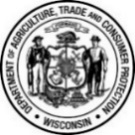 Wisconsin Department of Agriculture, Trade and Consumer ProtectionDivision of Agricultural Resource ManagementMadison WI 53708(608) 294-0557DATCPPesticideRegistration@Wisconsin.govWisconsin Department of Agriculture, Trade and Consumer ProtectionDivision of Agricultural Resource ManagementMadison WI 53708(608) 294-0557DATCPPesticideRegistration@Wisconsin.govWisconsin Department of Agriculture, Trade and Consumer ProtectionDivision of Agricultural Resource ManagementMadison WI 53708(608) 294-0557DATCPPesticideRegistration@Wisconsin.govWisconsin Department of Agriculture, Trade and Consumer ProtectionDivision of Agricultural Resource ManagementMadison WI 53708(608) 294-0557DATCPPesticideRegistration@Wisconsin.govWisconsin Department of Agriculture, Trade and Consumer ProtectionDivision of Agricultural Resource ManagementMadison WI 53708(608) 294-0557DATCPPesticideRegistration@Wisconsin.govWisconsin Department of Agriculture, Trade and Consumer ProtectionDivision of Agricultural Resource ManagementMadison WI 53708(608) 294-0557DATCPPesticideRegistration@Wisconsin.govWisconsin Department of Agriculture, Trade and Consumer ProtectionDivision of Agricultural Resource ManagementMadison WI 53708(608) 294-0557DATCPPesticideRegistration@Wisconsin.govLicense No.License No.License No.License No.Wisconsin Department of Agriculture, Trade and Consumer ProtectionDivision of Agricultural Resource ManagementMadison WI 53708(608) 294-0557DATCPPesticideRegistration@Wisconsin.govWisconsin Department of Agriculture, Trade and Consumer ProtectionDivision of Agricultural Resource ManagementMadison WI 53708(608) 294-0557DATCPPesticideRegistration@Wisconsin.govWisconsin Department of Agriculture, Trade and Consumer ProtectionDivision of Agricultural Resource ManagementMadison WI 53708(608) 294-0557DATCPPesticideRegistration@Wisconsin.govWisconsin Department of Agriculture, Trade and Consumer ProtectionDivision of Agricultural Resource ManagementMadison WI 53708(608) 294-0557DATCPPesticideRegistration@Wisconsin.govWisconsin Department of Agriculture, Trade and Consumer ProtectionDivision of Agricultural Resource ManagementMadison WI 53708(608) 294-0557DATCPPesticideRegistration@Wisconsin.govWisconsin Department of Agriculture, Trade and Consumer ProtectionDivision of Agricultural Resource ManagementMadison WI 53708(608) 294-0557DATCPPesticideRegistration@Wisconsin.govWisconsin Department of Agriculture, Trade and Consumer ProtectionDivision of Agricultural Resource ManagementMadison WI 53708(608) 294-0557DATCPPesticideRegistration@Wisconsin.govWisconsin Department of Agriculture, Trade and Consumer ProtectionDivision of Agricultural Resource ManagementMadison WI 53708(608) 294-0557DATCPPesticideRegistration@Wisconsin.govWisconsin Department of Agriculture, Trade and Consumer ProtectionDivision of Agricultural Resource ManagementMadison WI 53708(608) 294-0557DATCPPesticideRegistration@Wisconsin.govWisconsin Department of Agriculture, Trade and Consumer ProtectionDivision of Agricultural Resource ManagementMadison WI 53708(608) 294-0557DATCPPesticideRegistration@Wisconsin.govWisconsin Department of Agriculture, Trade and Consumer ProtectionDivision of Agricultural Resource ManagementMadison WI 53708(608) 294-0557DATCPPesticideRegistration@Wisconsin.govWisconsin Department of Agriculture, Trade and Consumer ProtectionDivision of Agricultural Resource ManagementMadison WI 53708(608) 294-0557DATCPPesticideRegistration@Wisconsin.govWisconsin Department of Agriculture, Trade and Consumer ProtectionDivision of Agricultural Resource ManagementMadison WI 53708(608) 294-0557DATCPPesticideRegistration@Wisconsin.govWisconsin Department of Agriculture, Trade and Consumer ProtectionDivision of Agricultural Resource ManagementMadison WI 53708(608) 294-0557DATCPPesticideRegistration@Wisconsin.govWis. Stat. §§ 94.68 & 94.681 
 Wis. Admin. Code §§
 ATCP 29.10 & 29.11Wis. Stat. §§ 94.68 & 94.681 
 Wis. Admin. Code §§
 ATCP 29.10 & 29.11Wis. Stat. §§ 94.68 & 94.681 
 Wis. Admin. Code §§
 ATCP 29.10 & 29.11Wis. Stat. §§ 94.68 & 94.681 
 Wis. Admin. Code §§
 ATCP 29.10 & 29.11Wisconsin 2024 New Pesticide Product Registration FormWisconsin 2024 New Pesticide Product Registration FormWisconsin 2024 New Pesticide Product Registration FormWisconsin 2024 New Pesticide Product Registration FormWisconsin 2024 New Pesticide Product Registration FormWisconsin 2024 New Pesticide Product Registration FormWisconsin 2024 New Pesticide Product Registration FormWisconsin 2024 New Pesticide Product Registration FormWisconsin 2024 New Pesticide Product Registration FormWisconsin 2024 New Pesticide Product Registration FormWisconsin 2024 New Pesticide Product Registration FormWisconsin 2024 New Pesticide Product Registration FormFor the registration period ending December 31, 2024For the registration period ending December 31, 2024For the registration period ending December 31, 2024For the registration period ending December 31, 2024For the registration period ending December 31, 2024For the registration period ending December 31, 2024For the registration period ending December 31, 2024For the registration period ending December 31, 2024For the registration period ending December 31, 2024For the registration period ending December 31, 2024For the registration period ending December 31, 2024For the registration period ending December 31, 2024BUSINESS NAME & MAILING ADDRESSBUSINESS NAME & MAILING ADDRESSBUSINESS NAME & MAILING ADDRESSBUSINESS NAME & MAILING ADDRESSBUSINESS NAME & MAILING ADDRESSBUSINESS NAME & MAILING ADDRESSBUSINESS NAME & MAILING ADDRESSBUSINESS NAME & MAILING ADDRESSBUSINESS NAME & MAILING ADDRESSBUSINESS NAME & MAILING ADDRESSBUSINESS NAME & MAILING ADDRESSBUSINESS NAME & MAILING ADDRESSLEGAL COMPANY NAMELEGAL COMPANY NAMELEGAL COMPANY NAMELEGAL COMPANY NAMELEGAL COMPANY NAMEDOING BUSINESS AS NAME (D/B/A)DOING BUSINESS AS NAME (D/B/A)DOING BUSINESS AS NAME (D/B/A)DOING BUSINESS AS NAME (D/B/A)DOING BUSINESS AS NAME (D/B/A)DOING BUSINESS AS NAME (D/B/A)DOING BUSINESS AS NAME (D/B/A)REGISTRATION SPECIALIST REGISTRATION SPECIALIST REGISTRATION SPECIALIST REGISTRATION SPECIALIST REGISTRATION SPECIALIST EPA REGISTRANT NUMBER EPA REGISTRANT NUMBER EPA REGISTRANT NUMBER EPA REGISTRANT NUMBER EPA REGISTRANT NUMBER EPA REGISTRANT NUMBER EPA REGISTRANT NUMBER STREET ADDRESSSTREET ADDRESSSTREET ADDRESSCITYCITYCITYCITYCITYCITYSTATEZIPZIPPHONE NUMBERPHONE NUMBERPHONE NUMBERPHONE NUMBERPHONE NUMBEREMAIL ADDRESSEMAIL ADDRESSEMAIL ADDRESSEMAIL ADDRESSEMAIL ADDRESSEMAIL ADDRESSEMAIL ADDRESSPESTICIDE PRODUCT NAME(S)PESTICIDE PRODUCT NAME(S)PESTICIDE PRODUCT NAME(S)PESTICIDE PRODUCT NAME(S)EPA REG. NO.EPA REG. NO.EPA REG. NO.PRODUCT TYPE 
(H, I, OR N)*PRODUCT TYPE 
(H, I, OR N)*PRODUCT TYPE 
(H, I, OR N)*PRODUCT TYPE 
(H, I, OR N)*RESTRICTED USE? Yes    No Yes    No Yes    No Yes    No Yes    No Yes    No Yes    No*See Wisconsin’s Pesticide Product Definitions for definitions of pesticide product types.*See Wisconsin’s Pesticide Product Definitions for definitions of pesticide product types.*See Wisconsin’s Pesticide Product Definitions for definitions of pesticide product types.*See Wisconsin’s Pesticide Product Definitions for definitions of pesticide product types.*See Wisconsin’s Pesticide Product Definitions for definitions of pesticide product types.*See Wisconsin’s Pesticide Product Definitions for definitions of pesticide product types.*See Wisconsin’s Pesticide Product Definitions for definitions of pesticide product types.*See Wisconsin’s Pesticide Product Definitions for definitions of pesticide product types.*See Wisconsin’s Pesticide Product Definitions for definitions of pesticide product types.*See Wisconsin’s Pesticide Product Definitions for definitions of pesticide product types.*See Wisconsin’s Pesticide Product Definitions for definitions of pesticide product types.*See Wisconsin’s Pesticide Product Definitions for definitions of pesticide product types.Labels were submitted as text-searchable PDF documents, not scanned copies, via 
(select at least one and complete the accompanying information):Labels were submitted as text-searchable PDF documents, not scanned copies, via 
(select at least one and complete the accompanying information):Labels were submitted as text-searchable PDF documents, not scanned copies, via 
(select at least one and complete the accompanying information):Labels were submitted as text-searchable PDF documents, not scanned copies, via 
(select at least one and complete the accompanying information):Labels were submitted as text-searchable PDF documents, not scanned copies, via 
(select at least one and complete the accompanying information):Labels were submitted as text-searchable PDF documents, not scanned copies, via 
(select at least one and complete the accompanying information):Labels were submitted as text-searchable PDF documents, not scanned copies, via 
(select at least one and complete the accompanying information):Labels were submitted as text-searchable PDF documents, not scanned copies, via 
(select at least one and complete the accompanying information):Labels were submitted as text-searchable PDF documents, not scanned copies, via 
(select at least one and complete the accompanying information):Labels were submitted as text-searchable PDF documents, not scanned copies, via 
(select at least one and complete the accompanying information):Labels were submitted as text-searchable PDF documents, not scanned copies, via 
(select at least one and complete the accompanying information):Labels were submitted as text-searchable PDF documents, not scanned copies, via 
(select at least one and complete the accompanying information): Email (DATCPPesticideRegistration@Wisconsin.gov) Email (DATCPPesticideRegistration@Wisconsin.gov) Email (DATCPPesticideRegistration@Wisconsin.gov) Email (DATCPPesticideRegistration@Wisconsin.gov) Email (DATCPPesticideRegistration@Wisconsin.gov)Date Emailed      Date Emailed      Date Emailed      Date Emailed      Date Emailed      Date Emailed      Date Emailed       ALSTAR ALSTAR ALSTAR ALSTAR ALSTARALSTAR Temp State Prod No.      ALSTAR Temp State Prod No.      ALSTAR Temp State Prod No.      ALSTAR Temp State Prod No.      ALSTAR Temp State Prod No.      ALSTAR Temp State Prod No.      ALSTAR Temp State Prod No.      Personal information you provide may be used for purposes other than that for which it was originally collected [Wis. Stat. § 15.04(1)(m)].Completion of this form is necessary to add a product to your license. You must have or apply for a license using a license application form. [Wis. Stat. § 15.04(1)(m), Wis. Stat. § 94.68(2)(bm), and Wis. Stat. § 94.68(3)].Personal information you provide may be used for purposes other than that for which it was originally collected [Wis. Stat. § 15.04(1)(m)].Completion of this form is necessary to add a product to your license. You must have or apply for a license using a license application form. [Wis. Stat. § 15.04(1)(m), Wis. Stat. § 94.68(2)(bm), and Wis. Stat. § 94.68(3)].Personal information you provide may be used for purposes other than that for which it was originally collected [Wis. Stat. § 15.04(1)(m)].Completion of this form is necessary to add a product to your license. You must have or apply for a license using a license application form. [Wis. Stat. § 15.04(1)(m), Wis. Stat. § 94.68(2)(bm), and Wis. Stat. § 94.68(3)].Personal information you provide may be used for purposes other than that for which it was originally collected [Wis. Stat. § 15.04(1)(m)].Completion of this form is necessary to add a product to your license. You must have or apply for a license using a license application form. [Wis. Stat. § 15.04(1)(m), Wis. Stat. § 94.68(2)(bm), and Wis. Stat. § 94.68(3)].Personal information you provide may be used for purposes other than that for which it was originally collected [Wis. Stat. § 15.04(1)(m)].Completion of this form is necessary to add a product to your license. You must have or apply for a license using a license application form. [Wis. Stat. § 15.04(1)(m), Wis. Stat. § 94.68(2)(bm), and Wis. Stat. § 94.68(3)].Personal information you provide may be used for purposes other than that for which it was originally collected [Wis. Stat. § 15.04(1)(m)].Completion of this form is necessary to add a product to your license. You must have or apply for a license using a license application form. [Wis. Stat. § 15.04(1)(m), Wis. Stat. § 94.68(2)(bm), and Wis. Stat. § 94.68(3)].Personal information you provide may be used for purposes other than that for which it was originally collected [Wis. Stat. § 15.04(1)(m)].Completion of this form is necessary to add a product to your license. You must have or apply for a license using a license application form. [Wis. Stat. § 15.04(1)(m), Wis. Stat. § 94.68(2)(bm), and Wis. Stat. § 94.68(3)].Personal information you provide may be used for purposes other than that for which it was originally collected [Wis. Stat. § 15.04(1)(m)].Completion of this form is necessary to add a product to your license. You must have or apply for a license using a license application form. [Wis. Stat. § 15.04(1)(m), Wis. Stat. § 94.68(2)(bm), and Wis. Stat. § 94.68(3)].Personal information you provide may be used for purposes other than that for which it was originally collected [Wis. Stat. § 15.04(1)(m)].Completion of this form is necessary to add a product to your license. You must have or apply for a license using a license application form. [Wis. Stat. § 15.04(1)(m), Wis. Stat. § 94.68(2)(bm), and Wis. Stat. § 94.68(3)].Personal information you provide may be used for purposes other than that for which it was originally collected [Wis. Stat. § 15.04(1)(m)].Completion of this form is necessary to add a product to your license. You must have or apply for a license using a license application form. [Wis. Stat. § 15.04(1)(m), Wis. Stat. § 94.68(2)(bm), and Wis. Stat. § 94.68(3)].Personal information you provide may be used for purposes other than that for which it was originally collected [Wis. Stat. § 15.04(1)(m)].Completion of this form is necessary to add a product to your license. You must have or apply for a license using a license application form. [Wis. Stat. § 15.04(1)(m), Wis. Stat. § 94.68(2)(bm), and Wis. Stat. § 94.68(3)].Personal information you provide may be used for purposes other than that for which it was originally collected [Wis. Stat. § 15.04(1)(m)].Completion of this form is necessary to add a product to your license. You must have or apply for a license using a license application form. [Wis. Stat. § 15.04(1)(m), Wis. Stat. § 94.68(2)(bm), and Wis. Stat. § 94.68(3)].OFFICE USE ONLYOFFICE USE ONLYDate Received Date Received Date Received Date Received Date Active Date Active Date Active Date Active Date Active Date Active For NEW COMPANIES ONLY: 
Submit this form with a 2024 Pesticide Manufacturer and Labeler License Application (DARM-BACM-012).For NEW COMPANIES ONLY: 
Submit this form with a 2024 Pesticide Manufacturer and Labeler License Application (DARM-BACM-012).For NEW COMPANIES ONLY: 
Submit this form with a 2024 Pesticide Manufacturer and Labeler License Application (DARM-BACM-012).For NEW COMPANIES ONLY: 
Submit this form with a 2024 Pesticide Manufacturer and Labeler License Application (DARM-BACM-012).For NEW COMPANIES ONLY: 
Submit this form with a 2024 Pesticide Manufacturer and Labeler License Application (DARM-BACM-012).For NEW COMPANIES ONLY: 
Submit this form with a 2024 Pesticide Manufacturer and Labeler License Application (DARM-BACM-012).For NEW COMPANIES ONLY: 
Submit this form with a 2024 Pesticide Manufacturer and Labeler License Application (DARM-BACM-012).For NEW COMPANIES ONLY: 
Submit this form with a 2024 Pesticide Manufacturer and Labeler License Application (DARM-BACM-012).For NEW COMPANIES ONLY: 
Submit this form with a 2024 Pesticide Manufacturer and Labeler License Application (DARM-BACM-012).For NEW COMPANIES ONLY: 
Submit this form with a 2024 Pesticide Manufacturer and Labeler License Application (DARM-BACM-012).For NEW COMPANIES ONLY: 
Submit this form with a 2024 Pesticide Manufacturer and Labeler License Application (DARM-BACM-012).For NEW COMPANIES ONLY: 
Submit this form with a 2024 Pesticide Manufacturer and Labeler License Application (DARM-BACM-012).Fee calculation instructions found on second page of this form.Fee calculation instructions found on second page of this form.Fee calculation instructions found on second page of this form.Fee calculation instructions found on second page of this form.Fee calculation instructions found on second page of this form.Fee calculation instructions found on second page of this form.Fee calculation instructions found on second page of this form.Fee calculation instructions found on second page of this form.Fee calculation instructions found on second page of this form.Fee calculation instructions found on second page of this form.Fee calculation instructions found on second page of this form.Fee calculation instructions found on second page of this form.LICENSE AND SURCHARGE FEESLICENSE AND SURCHARGE FEESLICENSE AND SURCHARGE FEESPESTICIDE PRODUCTS     	      number of products  x  $ 500 = $           	      number of products  x  $ 500 = $      Please note: For the 2024 registration year there will be a holiday for the Agricultural Chemical Cleanup Program (ACCP) surcharge on non-household pesticide products. Please be aware that this surcharge will vary between $0 and $30 in future years, pending the ACCP Fund balance on May 1 of each year.Please note: For the 2024 registration year there will be a holiday for the Agricultural Chemical Cleanup Program (ACCP) surcharge on non-household pesticide products. Please be aware that this surcharge will vary between $0 and $30 in future years, pending the ACCP Fund balance on May 1 of each year.Please note: For the 2024 registration year there will be a holiday for the Agricultural Chemical Cleanup Program (ACCP) surcharge on non-household pesticide products. Please be aware that this surcharge will vary between $0 and $30 in future years, pending the ACCP Fund balance on May 1 of each year.Subtotal Calculated Above Subtotal Calculated Above $      Producer Fee ($150 if applicable* – Due Once Annually)Producer Fee ($150 if applicable* – Due Once Annually)$      Total DueTotal Due$      Make check payable to: Wisconsin Department of Agriculture, Trade and Consumer Protection (or DATCP)Mail Form & Check to: DATCP, PO Box 93598, Milwaukee, WI 53293-0598Make check payable to: Wisconsin Department of Agriculture, Trade and Consumer Protection (or DATCP)Mail Form & Check to: DATCP, PO Box 93598, Milwaukee, WI 53293-0598Make check payable to: Wisconsin Department of Agriculture, Trade and Consumer Protection (or DATCP)Mail Form & Check to: DATCP, PO Box 93598, Milwaukee, WI 53293-0598*Companies that qualify as “primary producers” owe an additional $150 fee once annually (Wis. Stat. § 94.681(4) and Wis. Admin. Code § ATCP 29.11(4)). Primary producers are companies that 1) produce pesticide active ingredients, and/or 2) produce pesticides labeled “For Manufacturing Use Only” or “For Further Formulation Only” (Wis. Admin. Code § ATCP 29.11(1)(e)).*Companies that qualify as “primary producers” owe an additional $150 fee once annually (Wis. Stat. § 94.681(4) and Wis. Admin. Code § ATCP 29.11(4)). Primary producers are companies that 1) produce pesticide active ingredients, and/or 2) produce pesticides labeled “For Manufacturing Use Only” or “For Further Formulation Only” (Wis. Admin. Code § ATCP 29.11(1)(e)).*Companies that qualify as “primary producers” owe an additional $150 fee once annually (Wis. Stat. § 94.681(4) and Wis. Admin. Code § ATCP 29.11(4)). Primary producers are companies that 1) produce pesticide active ingredients, and/or 2) produce pesticides labeled “For Manufacturing Use Only” or “For Further Formulation Only” (Wis. Admin. Code § ATCP 29.11(1)(e)).